ESCOLA _________________________________DATA:_____/_____/_____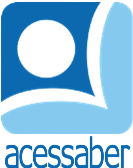 PROF:_______________________________________TURMA:___________NOME:________________________________________________________O Mistério dos Pés SujosEra uma manhã comum na escola de Pedro, mas algo estranho aconteceu: todos os alunos chegaram com os pés sujos. O que parecia ser uma coincidência começou a intrigar a todos. Cada aluno tinha uma história diferente para contar: alguns disseram que pisaram em poças, outros mencionaram canteiros de flores. Até mesmo os professores estavam curiosos.O recreio se tornou uma reunião de investigação, com alunos comparando suas histórias. A professora decidiu transformar o mistério em uma atividade criativa, pedindo para que cada aluno escrevesse uma breve história imaginando como teria sujado os pés. Ao final, a sala inteira estava rindo e compartilhando suas histórias, concordando que o dia tinha se tornado muito mais divertido com o mistério dos pés sujos.QuestõesQual é o título do texto?R: ______________________________________________________________________________________________________________________________________O que aconteceu de estranho na escola de Pedro?R: __________________________________________________________________________________________________________________________________________________________________________________________________________Por que o fato dos pés sujos começou a intrigar todos?R: __________________________________________________________________________________________________________________________________________________________________________________________________________O que alguns alunos mencionaram como razão para os pés sujos?R: __________________________________________________________________________________________________________________________________________________________________________________________________________________________________________________________________________________________________________________________________________________O que a professora decidiu fazer para resolver o mistério?R: ______________________________________________________________________________________________________________________________________________________________________________________________________________________________________________________________________________Como os alunos reagiram à atividade criativa proposta pela professora?R: ______________________________________________________________________________________________________________________________________________________________________________________________________________________________________________________________________________________________________________________________________________________________________________________________________________________Como o mistério dos pés sujos transformou o dia na escola?R: ______________________________________________________________________________________________________________________________________________________________________________________________________________________________________________________________________________________________________________________________________________________________________________________________________________________